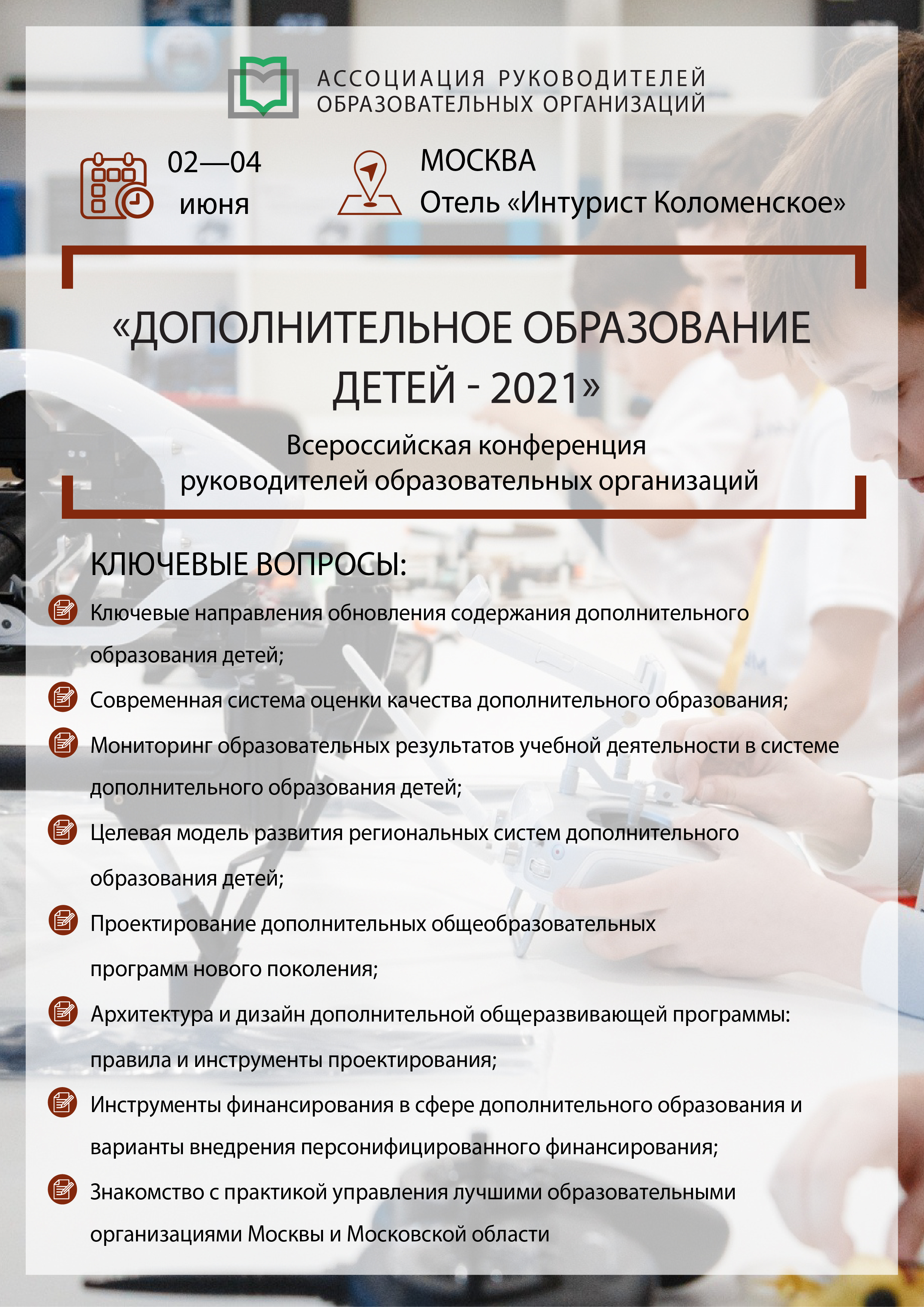 Обозначенные в Программе темы секций, время их проведения, сосав спикеров могут быть изменены по объективно независимым причинам. 02 июня 2021 г., среда, открытая часть программы конференции02 июня 2021 г., среда, открытая часть программы конференции09:00-10:00Регистрация участников10:00-11:30Семинар №1 «Обновление содержания дополнительного образования детей: ориентация на будущее»Ключевые вопросы: Ключевые направления обновления содержания дополнительного образования в контексте современных нормативных документов и с учетом развития науки, техники, культуры, экономики, технологий и социальной сферы для достижения целей государственной образовательной политики;Целевая модель развития региональных систем дополнительного образования детей: общие требования к порядку обновления содержания дополнительных общеразвивающих программ;Порядок организации и осуществления деятельности по дополнительным общеобразовательным программам;Перспективы обновления дополнительных общеразвивающих программ в рамках включения в систему Персонального финансирования дополнительного образования детей.11:30-11:45 Перерыв11:45-13:15Секция №1 «Дополнительные общеразвивающие программы нового поколения»Ключевые вопросы:Дополнительная общеразвивающая программа - документ, предъявляющий дополнительное содержание образования детей: новые вызовы и обновления.Нормативно-правовые особенности разработки и утверждения общеобразовательных программ.Изменения в порядке реализации дополнительных общеобразовательных программ.Архитектура и дизайн дополнительной общеразвивающей программы: правила и инструменты проектирования13:15-14:30 Обед*14:30-16:00Секция №3 «Актуальные вопросы и практические рекомендации по оценке качества дополнительного образования детей»Ключевые вопросы:Современная система оценки качества дополнительного образования детей;Государственная регламентация образовательной деятельности и независимая оценка качества образования;Независимая оценка качества организаций, реализующих дополнительные общеобразовательные программы: цели, задачи, направления;Внутренняя система оценки качества дополнительного образования детей: организационная структура, нормы, правила, процедуры, показатели и критерии;Общественно-профессиональная экспертиза дополнительных общеобразовательных программ;Разработка организационных, технологических и методологических методов независимой оценки и экспертизы качества и доступности дополнительных общеобразовательных программЭкспертные оценки в дополнительном образовании	03 июня 2021 г., четверг, (программа для членов АРОО)	03 июня 2021 г., четверг, (программа для членов АРОО)10:00-11:30Семинар №1 «Мониторинг образовательных результатов учебной деятельности в системе дополнительного образования детей»Ключевые вопросы: Результат в дополнительном образовании: как подвести итоги реализации дополнительных общеразвивающих программ;Педагогический мониторинг и его роль в отслеживании результатов реализации дополнительных общеразвивающих программ;Педагогическая диагностика результатов учебной деятельности в системе дополнительного образования детей;Связь проектируемых и фактически достигнутых результатов;Вопросы объективности оценки и повышения качества образовательного процесса в учреждениях ДОД;Технологии представлены результаты оценки дополнительных общеразвивающих программ;Информационно-аналитические документы в рамках мониторинга.11:30-11:45Перерыв 11:45-13:15Семинар №2 «Оценка эффективности дополнительных общеразвивающих программ как инструмент управления»Ключевые вопросы:Понятие эффективности дополнительных общеразвивающих программ и нормативно-правовые аспекты ее оценки;Научно-методические подходы к оценке эффективности дополнительных общеразвивающих программ;Существующий опыт в оценке эффективности дополнительных общеразвивающих программ;Методология разработки критериев и показателей для оценки эффективности реализации дополнительных общеразвивающих программ;Практики оценки эффективности реализации дополнительных общеразвивающих программ;Общая рамка оценки качества дополнительного образования детей;Частные методики оценки эффективности реализации дополнительных общеразвивающих программ;Вариативность критериев эффективности дополнительных общеразвивающих программ. Управление вариативностью;Оценка эффективности дополнительных общеразвивающих программ.13:15-14:30Обед*14:30-16:00Секция 3: «Инструменты финансирования в сфере дополнительного образования. Варианты внедрения персонифицированного финансирования»Ключевые вопросы:Механизмы финансирования дополнительного образования: государственное (муниципальное) задание, проекты (гранты)Новые документы в образовании о сетевом финансировании, зачете образовательных результатов, практической подготовке обучающихся и новые возможности в развитии дополнительного образованияКлючевые принципы интеграции дополнительного образования в индивидуальные образовательные маршруты: вопросы финансирования, сложившиеся модели внедренияКлючевые принципы персонифицированного финансированияРегиональные особенности внедрения систем персонифицированного финансирования. Формирование сертификатов и номиналов сертификатовСертификат персонифицированного финансирования и права обучающегосяПерсонифицированное финансирование и платные образовательные услугиПерспективы развития персонифицированного финансирования с учетом принятого варианта закона о государственном (муниципальном) социальном заказеПерспективы финансирования с учетом задач по цифровизации образования;04 июня 2021 г., пятница, выездной день конференции*04 июня 2021 г., пятница, выездной день конференции*08:30-09:00Сбор делегатов в холе отеля09:00-10:00Автобусный трансфер в образовательную организацию10:00-12:00Посещение образовательной организации города Москвы или Московской областиПрограмма: «Знакомство с практикой управления образовательной организацией»Встреча с руководителем учреждения. Обмен опытом;Экскурсия по образовательному учреждению;Презентация работы данного учреждения;Мастер классы и круглый стол;Ответы на вопросы слушателей;Обед на территории образовательного центра;12:00-13:00Обед*13:00-14:00Автобусный трансфер в образовательную организацию14:00-16:00Посещение образовательной организации города Москвы или Московской областиПрограмма: «Знакомство с практикой управления образовательной организацией»Встреча с руководителем учреждения. Обмен опытом;Экскурсия по образовательному учреждению;Презентация работы данного учреждения;Мастер классы и круглый стол;Ответы на вопросы слушателей;Обед на территории образовательного центра;16:00-17:00Автобусный трансфер в отель